INSTRUKCJA ORGANIZACJI PRAKTYKI ZAWODOWEJ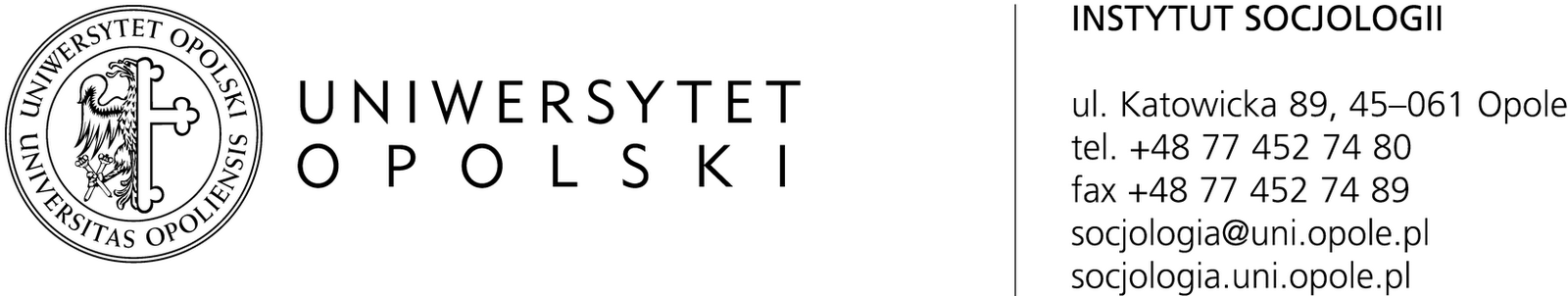 Rok akademicki: 2017/2018Socjologia, studia licencjackie, 2. rok, 4. semestrCzas trwania praktyki:3 tygodnie / 90 godzin w semestrze IV.Placówki/instytucje, w których można realizować praktykęInstytuty naukowo-badawczych (socjologii i pokrewnych dyscyplin);Firmy badań opinii i rynku;Instytucje administracji samorządowej i rządowej;Organizacje pozarządowe;Instytucje pomocy społecznej i urzędy pracy;Instytucje kultury;Firmy i agencje reklamowych;Działy R+D, działy zasobów ludzkich oraz działy promocji dowolnych firm.Cele praktykiZapoznanie studentów ze specyfiką funkcjonowania instytucji, jej systemem organizacji i zarządzania. Wykonywanie zadań na rzecz instytucji, pozwalających na wykorzystaniewiedzy socjologicznej i umiejętności stosowania metod i technik badawczych.Rozwijanie umiejętności integrowania wiedzy teoretycznej z wiedzą praktyczną.Pogłębianie dociekliwości i inwencji oraz samodzielności w realizacji zadań socjologa oraz stworzenie możliwości prowadzenia własnych badań.Kształtowanie kompetencji i postaw niezbędnych do właściwego  pełnienia przyszłych ról zawodowych.Obowiązki studenta w czasie realizacji praktykiStudenci odbywający praktyki są zobowiązani do:Przestrzegania Regulamin Zakładu Praktyk oraz organizacji obowiązkowych praktyk studenckich Uniwerstetu Opolskiego oraz regulaminu obowiązującego w miejscu odbywania praktyki.Przestrzegania zasad ochrony danych i poufności dokumentów w instytucji.Traktowania z szacunkiem pracowników i mienia.Stawiania się w miejscu praktyki w dniach roboczych w godzinach wyznaczonych przez zakładowego opiekuna praktyki.Zadania placówki/instytucji i opiekuna praktyki w zakresie organizacjiSą regulowane Regulaminem Zakładu Praktyk oraz organizacji obowiązkowych praktyk studenckich Uniwerstetu Opolskiego.Organizacja praktyki, w tym opcjonalnie zestawienie godzinowePraktykę zawodową można odbywać w 4. semestrze studiów, zgodnie z Regulaminem Zakładu Praktyk oraz organizacji obowiązkowych praktyk studenckich Uniwerstetu Opolskiego. Praktyki w Instytucie Socjologii powinny trwać 90 godzin.Warunki zaliczenia praktykiWarunkiem zaliczenia praktyki zawodowej jest zrealizowanie programu zaakceptowanego przed odbyciem praktyki przez koordynatora praktyki zawodowej w Instytucie Socjologii potwierdzone wypełnionymi w miejscu odbywania praktyki: opinią o przebiegu praktyki oraz kartą przebiegu praktyki.